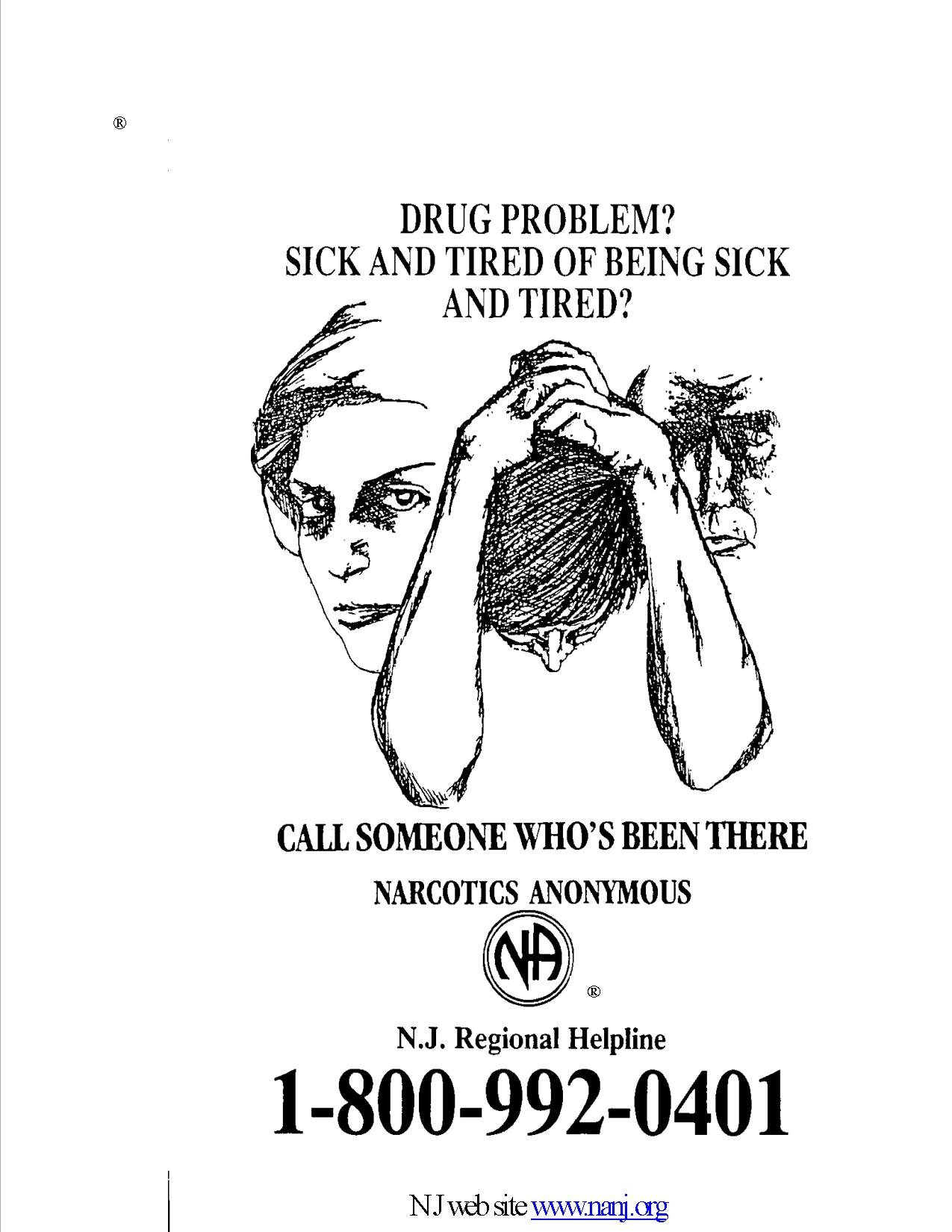 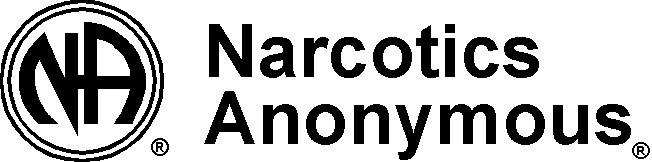 Call NA to find a meeting or talk to another recovering addict.NJ Statewide Helpline  800-992-0401 (NJ only) or732-933-0462www.nanj.org